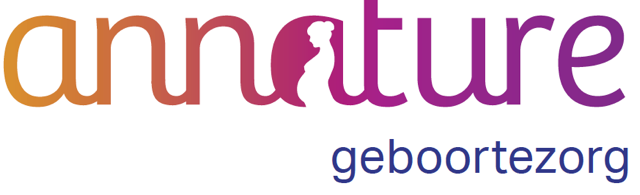 Programma Annature-WeetsessieDatum: 9 mei 201919.00 uur		Welkom			Linda Nijenhuis19.05 - 19.45 uur:	PRN 2017			Jantien Visser, Marieke Klapwijk-Hermus19.45 – 20.05 uur:	Rookvrij Zwanger			Stopcoach Zorroo20.05 – 20.20 uur:	RIVM-rapport Integrale Geboortezorg			Mariska Shekar20.20 – 20.35 uur: 	pauze20.35 – 20.55 uur: 	ICHOM-BUZZ project			MoniqueKlerkx20.55 – 21.30 uur:	uitkomsten Annature-onderzoeken evaluatie groei-echo – Annemarie Frieseevaluatie opvolging echo placentalokalisatie – Beauwine Bruyninckxevaluatie buddy-spreekuur – Monique Klerkx21.40 uur:		Afsluiting